Wielki F I N A ŁNASZE EURO 2012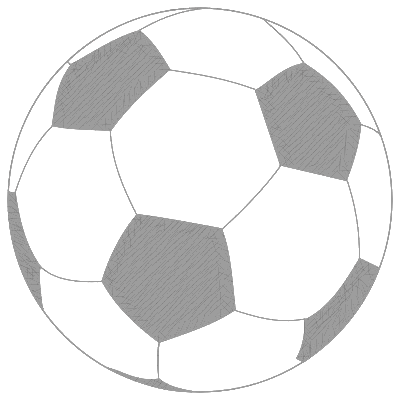 Serdecznie zapraszamy wszystkie dzieci ze szkół podstawowych i gimnazjów na zakończenie cyklu treningów i mecz finałowy.Ponadto,zapraszamy wszystkich na mecz KAWALEROWIE kontra ŻONACI    Panny                MężatkiMecze odbędą się na boisku wiejskim (pomiędzy „Słoneczną Doliną” a Dolnym Staniszowem),29 lipca od godz. 15.00                Organizatorzy:  Rada Sołecka
                                                 Stowarzyszenie Nasz Staniszów
Więcej informacji na: www.nasz-staniszow.pl